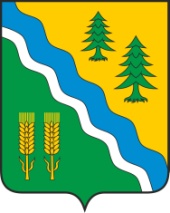 АДМИНИСТРАЦИЯ КРИВОШЕИНСКОГО РАЙОНАПОСТАНОВЛЕНИЕ15.08.2022                                                                                                                                  № 586с. КривошеиноТомской областиО внесении изменений в постановление Администрации Кривошеинского района от 12.08.2020 № 442 «Об утверждении положения о проведении районного конкурсапредпринимательских проектов «Бизнес старт»В целях приведения нормативно правового акта в соответствие с законодательствомПОСТАНОВЛЯЮ:1.Внести в постановление Администрации Кривошеинского района от 12.08.2020 № 442 «Об утверждении положения о проведении районного конкурса предпринимательских проектов «Бизнес старт» (далее - Постановление) следующие изменения:Приложение № 2 к Постановлению изложить в новой редакции согласно приложению к настоящему постановлению.2.Настоящее постановление подлежит официальному опубликованию в газете «Районные вести» и размещению на официальном сайте муниципального образования Кривошеинский район Томской области в информационно-телекоммуникационной сети «Интернет».3.Настоящее постановление вступает в силу с даты его официального опубликования.4.Контроль за исполнением настоящего постановления возложить на заместителя Главы Кривошеинского района по социально-экономическим вопросам.Глава Кривошеинского района								А.Н.КоломинТыщик Э.Ш.(838251) 2-14-27Прокуратура, Экономический отдел., Управление финансов, библиотека, УО, техникум, ДДТ.Приложение  к постановлению Администрации Кривошеинского районаот 15.08.2022 № 586Составконкурсной комиссии по проведению районного конкурса предпринимательских проектов «Бизнес старт»Коломин А.Н.-Глава Кривошеинского района (Глава Администрации) -  председатель конкурсной комиссии;Штоббе А.В..-Первый заместитель Главы Кривошеинского района - заместитель председателя конкурсной комиссии;Тыщик Э.Ш.-Главный специалист по вопросам развития производства и предпринимательства  – секретарь конкурсной комиссии;Ерохина И.В.-Руководитель Управления финансов Администрации Кривошеинского района;Мельник С.В.-Главный специалист – юрисконсульт Администрации Кривошеинского района;Китченко М.Н.-Руководитель отдела социально-экономического развития села Администрации Кривошеинского района;Шлапаков А.В.Крайсман М.П.-Заместитель Главы  Кривошеинского района по  социально - экономическим вопросам;Руководитель экономического отдела Администрации Кривошеинского районаОбрывкова О.Н.-Депутат Думы Кривошеинского района, председатель комитета Думы по бюджету и экономическим вопросам (по согласованию);Ахмадеева А.С.-Главный специалист по управлению муниципальном имуществом;Лебедева Н.Г.-Директор ОГКУ ЦЗН Кривошеинского района (по согласованию).